RINKO KAWAUCHINAGRADA 2023 ZA IZJEMEN PRISPEVEK V FOTOGRAFIJIRAZSTAVA: OD 14. APRILA DO 1. MAJA 2023 | SOMERSET HOUSE, LONDON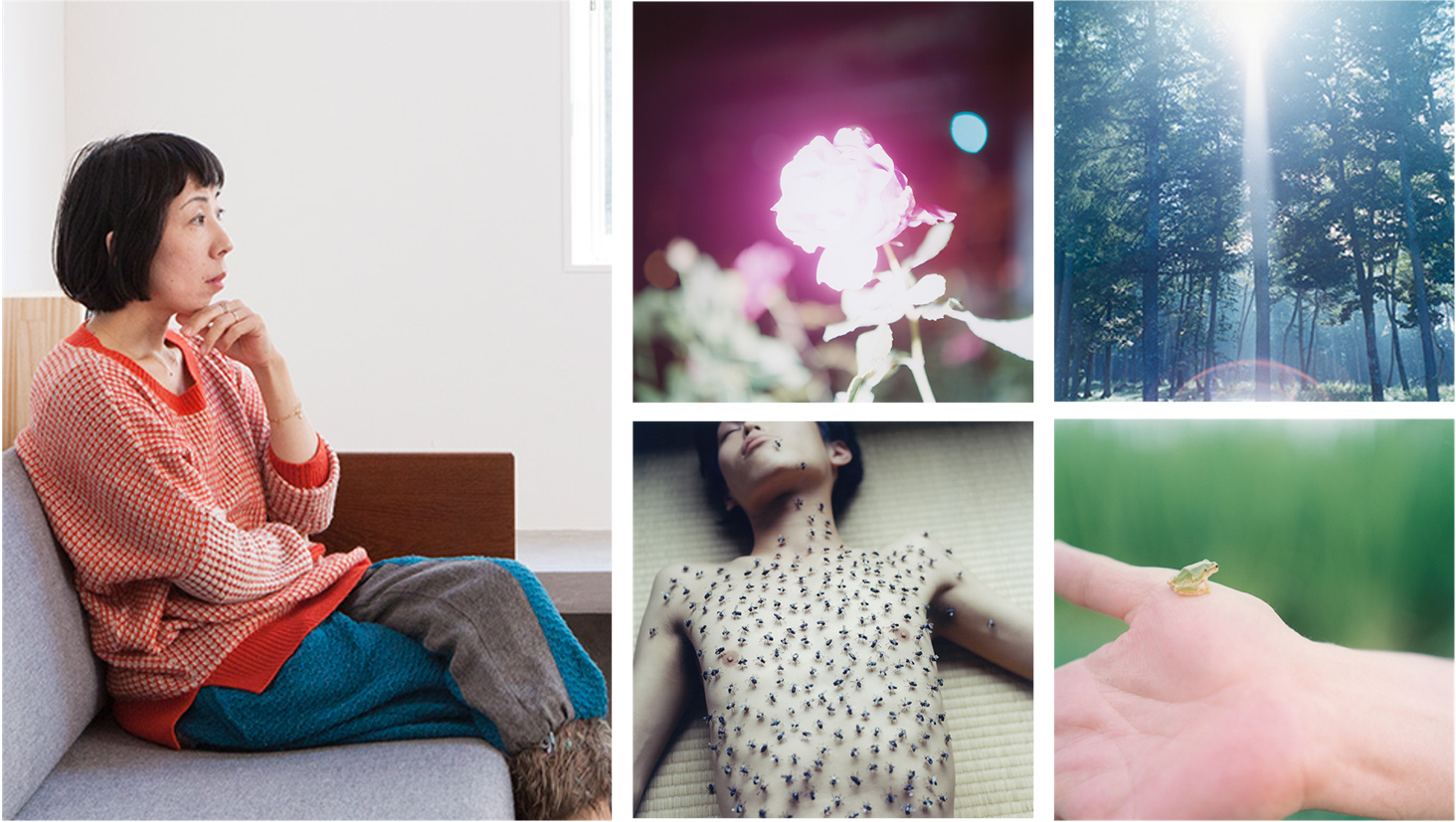 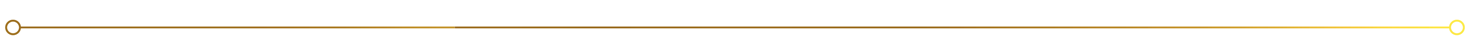 World Photography Organisation z navdušenjem objavlja prejemnico nagrade za izjemen prispevek v fotografiji. Nagrado v okviru fotografskega natečaja Sony World Photography Awards 2023 prejme japonska fotografinja Rinko Kawauchi, ki ta trenutek velja za eno najpomembnejših japonskih fotografinj. Znana je po svojih intimnih in žarečih fotografijah, na katerih prikazuje minljive trenutke vsakodnevnega življenja.Več kot dvajset njenih fotografij bo razstavljenih na razstavi natečaja World Photography Awards 2023, ki se od 14. aprila do 1. maja 2023 vrača v Somerset House v Londonu. Izbor fotografij, ki ga je pripravila fotografinja sama, prikazuje dvajset let njenega ustvarjanja ter poudarja pomembne mejnike in tematske sklope, ki jih najdemo v nekaterih njenih najbolj kultnih serijah fotografij: Illuminance (2011), AILA (2004), Utatane (2001) in Ametsuchi (2012).Kawauchi, ki je bila rojena leta 1972 v prefekturi Shiga na Japonskem, je začela fotografirati pri 19. letih. V zgodnjih devetdesetih je kot fotografinja delala za oglaševalsko agencijo, nato pa se je preselila v studio v Tokiu, kjer se je osredotočila na ustvarjanje lastnih umetniških del. Mednarodno pozornost je prvič pritegnila leta 2001 z objavo treh fotografskih knjig: Utatane, Hanabi in Hanako. Dve od omenjenih serij fotografij sta nato osvojili nagrado Kimura Ihei – najprestižnejšo nagrado na japonskem za vzpenjajoče se fotografe. Na njeno ustvarjanje močno vpliva tradicionalna japonska religija šintoizem (Shinto), ki uči, da ima vse, kar obstaja, svoj duh ali energijo 'kami'. Na podlagi tega se Kawauchi s fotografskim objektivom potrpežljivo in sočutno približuje vsakdanjim subjektom: lesketajočim se lučem, ki odsevajo v ogledalu; paru rok, ki prepleta niti; sončnim žarkom, ki prodirajo skozi krošnje v gozdu. Njene fotografije mnogi primerjajo s haikuji – obliko kratke poezije, ki izvira iz Japonske, kjer se v verzih pogosto skriva širši pomen ali resnica. Enako namreč tudi njen jedrnat vizualni jezik na pogled drobne trenutke pretvori v sporočila, ki dajejo vtis nečesa večjega, pomembnejšega. Fotografska dela, ki jih bo Kawauchi predstavila na razstavi natečaja Sony World Photography Awards 2023, izhajajo iz več serij, ki so močno zaznamovale njeno ustvarjalno kariero. Serije Utatane (2001), AILA (2004) in Illuminance (2009) predstavljajo tipičen primer njenega idiosinkratskega sloga. Fotografije ponujajo kratek vpogled v vsakdanje prizore, ki odražajo krog življenja in njegovo krhkost. Takšni primeri so cefranje mreže, odprta usta, ki razkrivajo pogled na zobne plombe in travne bilke s kapljicami jutranje rose. Na razstavi bo prikazano tudi delo iz serije Ametsuchi (2013), ki predstavlja tako tehnični kot slogovni odmik od njenega običajnega ustvarjanja. V sanjah se je Kawauchi navdušila nad nadzorovanim požiganjem pridelka na poljih pred sajenjem novih rastlin, za kar se v japonščini uporablja izraz 'noyaki' (goreče polje). Tako se je večkrat odpravila na jug Japonske, kjer je z velikoformatnim fotoaparatom na stativu fotografirala te nadzorovane požare in ob tem razmišljala o ideji ritualnega čiščenja Zemlje in svojem ponovnem rojstvu.Ob prejemu nagrade je Rinko Kawauchi dejala: »Ta nagrada je priznanje mojemu delu in me bo spodbujala pri nadaljnjih aktivnostih. Na razstavi bodo prikazana ne samo dela, ki so značilna za moje ustvarjanje, temveč tudi fotografije iz serij, ustvarjenih z različnimi metodami in pristopi. S svojo fotografijo poskušam ustvarjati umetniška dela, ki nato zame prevzamejo vlogo kažipota za podrobnejše raziskovanje doživetij in vsega, kar vidim v svojem življenju.«Nagrada za izjemen prispevek v fotografiji je namenjena počastitvi osebe ali skupine ustvarjalcev s pomembnim doprinosom k fotografiji kot izraznemu mediju. Rinko Kawauchi je 16. prejemnica te nagrade in se pridružuje seznamu kultnih imen, med katerimi so, če naštejemo le nekatere, William Eggleston (2013), Mary Ellen Mark (2014), Martin Parr (2017), Candida Höfer (2018), Nadav Kander (2019), Gerhard Steidl (2020), Graciela Iturbide (2021) in Edward Burtynsky (2022). Zmagovalci študentskega, mladinskega, odprtega in profesionalnega tekmovanja na natečaju Sony World Photography Awards 2023 bodo objavljeni 13. aprila 2023. Za dodatne informacije o prihajajočih razglasitvah in zmagovalcih obiščite spletno mesto www.worldphoto.org.STIK ZA MEDIJEZA DODATNE INFORMACIJE SE, PROSIMO, OBRNITE NA:Inbal Mizrahi / Polly Brock na naslovu media@creoarts.com 
OBVESTILA UREDNIKOMRINKO KAWAUCHIKawauchi je rojena leta 1972 v prefekturi Shiga na Japonskem, danes pa živi in ustvarja v mestu Chiba. Leta 2001 je sočasno izdala serijo treh fotografskih knjig – UTATANE, HANABI in HANAKO – ter naslednje leto kot 27. po vrsti prejela prestižno nagrado Kimura Ihei. Leta 2009 je prejela eminentno nagrado Infinity Award v kategoriji umetnosti, ki jo podeljuje Center of Photography, leta 2012 pa kot 63. po vrsti nagrado za novinca leta, ki jo podeljuje japonsko Ministrstvo za kulturo. Istega leta je kot 29. po vrsti prejela še nagrado Shashin no Machi Higashigawa, ki jo podeljujejo na Japonskem rojenim umetnikom. Njeno delo Kawauchi je bilo v središču pozornosti na številnih samostojnih razstavah na Japonskem in drugod po svetu, vključno z razstavo AILA + Cui Cui + the eyes, the ears v muzeju sodobne umetnosti Fondation Cartier pour l’art contemporain leta 2005, razstavo v galeriji The Photographers’ Gallery leta 2006 ter razstavami Illuminance v galeriji Hermès v New Yorku leta 2011, Illuminance, Ametsuchi, Seeing Shadow v Metropolitanskem fotografskem muzeju v Tokiu leta 2012 in Kawauchi: The river embraced me v Muzeju sodobne umetnosti v Kumamotu leta 2016. Gostila in sodelovala je tudi na številnih skupinskih razstavah, vključno z Rencontres d'Arles leta 2004, New Documents na Brightonskem fotografskem bienalu leta 2010 ter Prix Pictet v muzeju Victoria & Albert leta 2017. Njena samostojna razstava M/E: On this sphere Endlessly interlinking je trenutno na ogled v umetnostni galeriji mestne tokijske opere. www.rinkokawauchi.com NATEČAJ SONY WORLD PHOTOGRAPHY AWARDSMednarodno priznan natečaj Sony World Photography Awards, ki ga prireja World Photography Organisation, je eden najpomembnejših dogodkov v mednarodnem fotografskem koledarju. Natečaj, ki poteka že 16. leto in fotografom omogoča brezplačno sodelovanje, predstavlja svetovni glas fotografije ter nudi pomemben vpogled v sodobno fotografijo. Vodilnim in vzhajajočim umetnikom ob tem daje priložnost, da svoja dela predstavijo na mednarodnem odru. Poleg tega natečaj z Nagrado za izjemen prispevek v fotografiji prepoznava najvplivnejše svetovne fotografske umetnike. Seznam dosedanjih prejemnikov vključuje imena, kot so Martin Parr, William Eggleston, Candida Hofer, Nadav Kander, Gerhard Steidl, Edward Burtynsky in Graciela Iturbide. Dela nagrajenih fotografov in tistih, ki so se uvrstili v ožji izbor, so razstavljena na vsakoletni prestižni razstavi v galeriji Somerset House v Londonu. worldphoto.org/sony-world-photography-awards-exhibition WORLD PHOTOGRAPHY ORGANISATION World Photography Organisation je vodilna globalna platforma, namenjena razvoju in napredku fotografske kulture. Njene programske in tekmovalne pobude nudijo dragocene priložnosti za umetnike s področja fotografije ter jim pomaga razširiti glas o njihovem delu. Natečaj Sony World Photography Awards je glavni program organizacije. Ustanovljen je bil leta 2007 in velja za eno največjih in najprestižnejših fotografskih tekmovanj, ki slavi delo uveljavljenih in vzpenjajočih se fotografov. Vsako leto na razstave po vsem svetu privablja na desettisoče obiskovalcev. World Photography Organisation je fotografska veja organizacije Creo, ki je odgovorna za uresničevanje iniciativ in programskih vsebin na področjih fotografije, filma in sodobne umetnosti. Spremljajte World Photography Organisation družbenih omrežjih Instagram (@worldphotoorg), Twitter (@WorldPhotoOrg) in LinkedIn/Facebook (World Photography Organisation). Sledite nam lahko prek ključnikov: #sonyworldphotographyawards #swpa #swpanews. CREOCreo pripravlja in organizira dogodke ter programske vsebine na treh ključnih področjih: fotografija, film in sodobna umetnost. Organizacija Creo, ki je bila leta 2007 ustanovljena kot World Photography Organisation, je vse od tedaj rasla in krepila svoje poslanstvo ustvarjanja pomembnih priložnosti za ustvarjalce ter širila doseg svojih kulturnih dejavnosti. Najpomembnejši projekti organizacije so: natečaja Sony World Photography Awards in Sony Future Filmmaker Awards, dogodka PHOTOFAIRS Shanhai in Photo London ter prihajajoči dogodek PHOTOFAIRS New York (septembra 2023). V sodelovanju s podjetjem Angus Montgomery Arts pomaga uresničevati projekte, ki so del nekaterih vodilnih svetovnih umetniških sejmov. Ime Creo v latinščini pomeni 'Ustvarjam', kar izvrstno ponazarja cilje in prizadevanja organizacije po ustvarjanju priložnosti za vidnost in prepoznavnost ustvarjalnih posameznikov. www.creoarts.com SONY GROUP COORPORATION	Sony Group Corporation je kreativno podjetje za zabavo s trdnimi temelji v tehnologiji. Od iger in mrežnih storitev do glasbe, fotografij, elektronskih izdelkov in rešitev, slikovnih senzorjev ter finančnih storitev – Sonyjev cilj je z močjo kreativnosti in tehnologije napolniti svet s čustvi. Za več informacij obiščite spletni naslov sony.com/enSONY CORPORATIONPodjetje Sony Corporation je v skupini Sony Group odgovorno za razvedrilo, tehnologijo in storitve. Njegova vizija vključuje skrb za čustva ali Kando ter ustvarjanje občutka brezskrbnosti ali po japonsko Anshin. To želi Sony z raziskovanjem novih tehnologij in izzivov prinesti ljudem in družbi po vsem svetu, ter tako omogočiti uživanje v ustvarjenih izdelkih in storitvah s področij, kot so domača zabava in zvok, upodabljanje ter mobilne komunikacije. Za več informacij obiščite spletni naslov AVTORSKE PRAVICE IN NASLOVI FOTOGRAFIJ – MREŽNI PRIKAZ (OD ZGORNJE VRSTIICE OD LEVE PROTI DESNI): Vse fotografije © Rinko Kawauchi: Brez naslova, iz serije "Illuminance”, 2011; Brez naslova, iz serije "Illuminance”, 2009; Brez naslova, iz serije "Utatane”, 2001; Brez naslova, iz serije "Illuminance”, 2009.